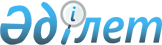 О внесении изменений и дополнения в приказ Министра образования и науки Республики Казахстан от 14 июня 2013 года № 228 "Об утверждении Типовых правил деятельности видов организаций дополнительного образования для детей"
					
			Утративший силу
			
			
		
					Приказ Министра образования и науки Республики Казахстан от 16 мая 2018 года № 209. Зарегистрирован в Министерстве юстиции Республики Казахстан 31 мая 2018 года № 16967. Утратил силу приказом и.о. Министра образования и науки Республики Казахстан от 29 декабря 2021 года № 614.
      Сноска. Утратил силу приказом и.о. Министра образования и науки РК от 29.12.2021 № 614 (вводится в действие по истечении десяти календарных дней после дня его первого официального опубликования).
      ПРИКАЗЫВАЮ:
      1. Внести в приказ Министра образования и науки Республики Казахстан от 14 июня 2013 года № 228 "Об утверждении Типовых правил деятельности видов организаций дополнительного образования для детей" (зарегистрирован в Реестре государственной регистрации нормативных правовых актов под № 8565, опубликован 21 августа 2013 года в газете "Казахстанская правда" № 256 (27530)), следующие изменения и дополнение:
      в Типовых правилах деятельности видов организаций дополнительного образования для детей, утвержденных указанным приказом:
      заголовок главы 1 изложить в следующей редакции:
      "Глава 1. Общие положения";
      пункт 4 изложить в следующей редакции:
      "4. К видам организаций дополнительного образования для детей относятся:
      1) дошкольный развивающий комплекс (центр, академия);
      2) дворец школьников (дома, центры, комплексы, центры детско-юношеского творчества);
      3) станция юных натуралистов (детские экологические центры, биологические центры, экобиоцентры);
      4) станция юных техников (центры, школы технического творчества детей и юношества);
      5) станция юных туристов (центры детско-юношеского туризма);
      6) детский дворовый клуб, детский военно-патриотический клуб (клубные досуговые организации);
      7) детские школы искусств (детские музыкальные школы, детские художественные школы, детские школы искусств, школы художественно-эстетической направленности);
      8) детский оздоровительный лагерь (центры, комплексы, загородные оздоровительные лагеря и лагеря дневного пребывания, палаточные, юрточные);
      9) детско-юношеская спортивная школа;
      10) специализированная детско-юношеская школа олимпийского резерва;
      11) организации по направлениям деятельности и интересам детей;
      12) учебно-методические и научно-методические центры дополнительного образования для детей.";
      заголовок главы 2 изложить в следующей редакции:
      "Глава 2. Порядок деятельности видов организаций дополнительного образования для детей";
      пункт 9 изложить в следующей редакции:
      "9. Участниками образовательного и воспитательного процесса в организации дополнительного образования для детей являются дети, педагогические работники и законные представители обучающихся.";
      дополнить пунктом 22-1 следующего содержания:
      "22-1. За счет средств местного бюджета в детский оздоровительный лагерь принимается категория детей, нуждающиеся в социальной помощи, в соответствии с пунктом 4 статьи 8 Закона "Об образовании".".
      2. Комитету по охране прав детей Министерства образования и науки Республики Казахстан (Оршубеков Н.А.) в установленном законодательством Республики Казахстан порядке обеспечить:
      1) государственную регистрацию настоящего приказа в Министерстве юстиции Республики Казахстан;
      2) в течение десяти календарных дней со дня государственной регистрации настоящего приказа направление его копии в бумажном и электронном виде на казахском и русском языках в Республиканское государственное предприятие на праве хозяйственного ведения "Республиканский центр правовой информации" Министерства юстиции Республики Казахстан для официального опубликования и включения в Эталонный контрольный банк нормативных правовых актов Республики Казахстан;
      3) в течение десяти календарных дней после государственной регистрации настоящего приказа направление его копии на официальное опубликование в периодические печатные издания;
      4) размещение настоящего приказа на интернет-ресурсе Министерства образования и науки Республики Казахстан после его официального опубликования;
      5) в течение десяти рабочих дней после государственной регистрации настоящего приказа представление в Департамент юридической службы и международного сотрудничества Министерства образования и науки Республики Казахстан сведений об исполнении мероприятий, предусмотренных подпунктами 1), 2), 3) и 4) настоящего пункта.
      3. Контроль за исполнением настоящего приказа возложить на вице-министра образования и науки Республики Казахстан Асылову Б.А.
      4. Настоящий приказ вводится в действие по истечении десяти календарных дней после первого официального опубликования.
					© 2012. РГП на ПХВ «Институт законодательства и правовой информации Республики Казахстан» Министерства юстиции Республики Казахстан
				
      Министр образования и наукиРеспублики Казахстан

Е. Сагадиев
